Stand By Me (Ben E King)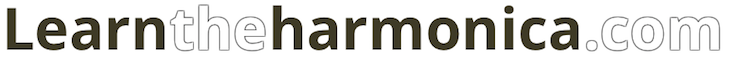 Arranged for harmonica by Liam WardIntro:Low:-2     -3    4     4        -2     -3       4     44   -3   -3//    -3//   -2   -3//  -3//-3//   -2    -2//    -2//   -3//   -2   -2-2     -3    4     4        -2     -3       4     4High:6    -7    7    7       6    -7    7    77    -7    -6      -6     6    -6    -6-6    6    -5     -5    -6     6    66    -7    7    7         6    -7    7    7Melody    5       6      -6       5      6 
When the night has come
   4     -4    5    -4    4 
And the land is dark
   4    -4      5      4   5    -4 -4   -4      -4      4 
And the moon is the only light we'll see
5    6   -6    5    6   -6    5  -4  -4   4    -4   -4  4  
Oh I won't be afraid, no I wo-on't be afraid
  4   -4   5  -4  4    4    5     -4          5      -4     4  
Just as lo-o-ong as you stand, stand by me

  6   -6    6     7   -7    -6   6   -6    6  -6       5       -4    4 
So darling, darling, sta-a-and by me, stand by me
 5       4          5     -4    4      5     -4     4 
Oh stand, stand by me, stand by me Melody (bottom octave)    2       3     -3//     2      3 
When the night has come
   1     -1    2    -1    1 
And the land is dark
   1    -1      2      1   2    -1 -1   -1      -1      1 
And the moon is the only light we'll see
2    3   -3//  2   3 -3//  2 -1 -1   1    -1   -1  1  
Oh I won't be afraid, no I wo-on't be afraid
  1   -1   2  -1  1    1    2     -1           2    -1    1  
Just as lo-o-ong as you stand, stand by me

  3  -3//  3     4   -3   -3//  3 -3//  3 -3//       2    -1   1 
So darling, darling, sta-a-and by me,       stand by me
 2       1          2     -1    1      2     -1     1 
Oh stand, stand by me, stand by meMelody (top octave)    8       9      -10      8      9 
When the night has come
   7     -8    8    -8    7 
And the land is dark
   7    -8      8      7   8    -8 -8   -8      -8      7 
And the moon is the only light we'll see
8    9   -10   8    9  -10   8  -8  -8   7    -8   -8  7  
Oh I won't be afraid, no I wo-on't be afraid
  7   -8   8  -8  7    7    8     -8          8      -8     7  
Just as lo-o-ong as you stand, stand by me

  9   -10   9     10  10/   -10   9 -10    9   -10         8      -8    7 
So  darling,   darling,   sta-a-and    by  me,    stand by  me
 8         7        8     -8    7      8     -8      7 
Oh stand, stand by me, stand by me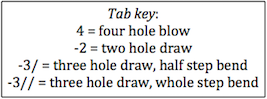 